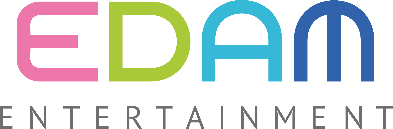 EDAM ENTERTAINMENT Audition Application FormNo. 0000▶ Confirmation of Parental Consent for Minors Under the Age of 14(Parent’s Name:                          Contact Information:                                       )---------------------------------------------------------------------------------------------------------------------------------------------------------------------------------- Agree □▶ Consent to Collection of Personal Information1. Collection Categories: Name, gender, date of birth, height, weight, nationality, school, occupation, contact information(cellphone number and e-mail address), legal guardian information (name and contact information), etc.2. Purpose of Collection and Use: To identify personal information of audition applicants3. Duration of Retention and Use: Destroy after the audition results are made available According to the Act on Promotion of Information and Communications Network Utilization and Information Protection, Etc.,applicants under the age of 14 must obtain the consent of their legal representative for collection and use.I confirm that I am fully aware of and agree to the above.---------------------------------------------------------------------------------------------------------------------------------------------------------------------------------- Agree □Date:                                   Name of Applicant:                               (Signature)EDAM ENTERTAINMENTCategorySinger or Actor/ActressNameGender(Attach photo)Date of birthNationality(Attach photo)HeightWeight(Attach photo)Cellphone No.School / occupation(Attach photo)E-mailAddressHobbies / TalentsActivities & Awards